Or call the Academies Office @ 250-391-9006 ext.250 for assistance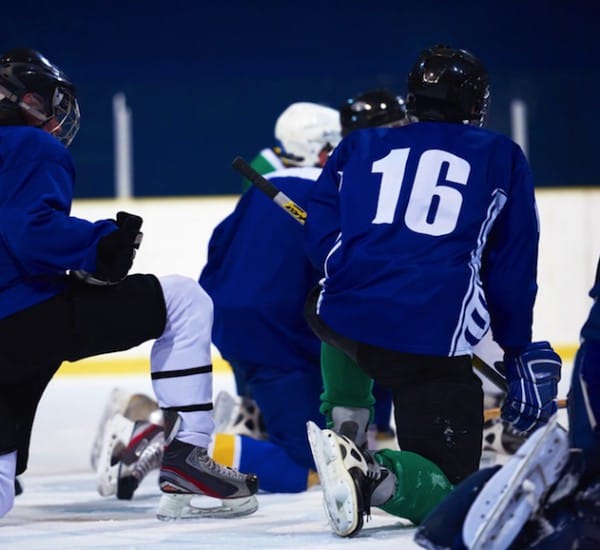 Journey Hockey Academy 2020-21Hockey Academy for Grade 6,7 & 8 StudentsHockey Academy will be in the timetable and replace the student’s PE class. Hockey Academy Students will have 3 Academy Classes per weekProfessional coaches assist the Academy teacher during each class.Hockey skills, tactics, fitness and conditioning will be the focusCosts for registration: $755 for the year           This fee covers the additional coaching, kit, facility rentals and suppliesRegistration: please visit the following website for registration information:              https://www.sd62.bc.ca/programs-services/academies